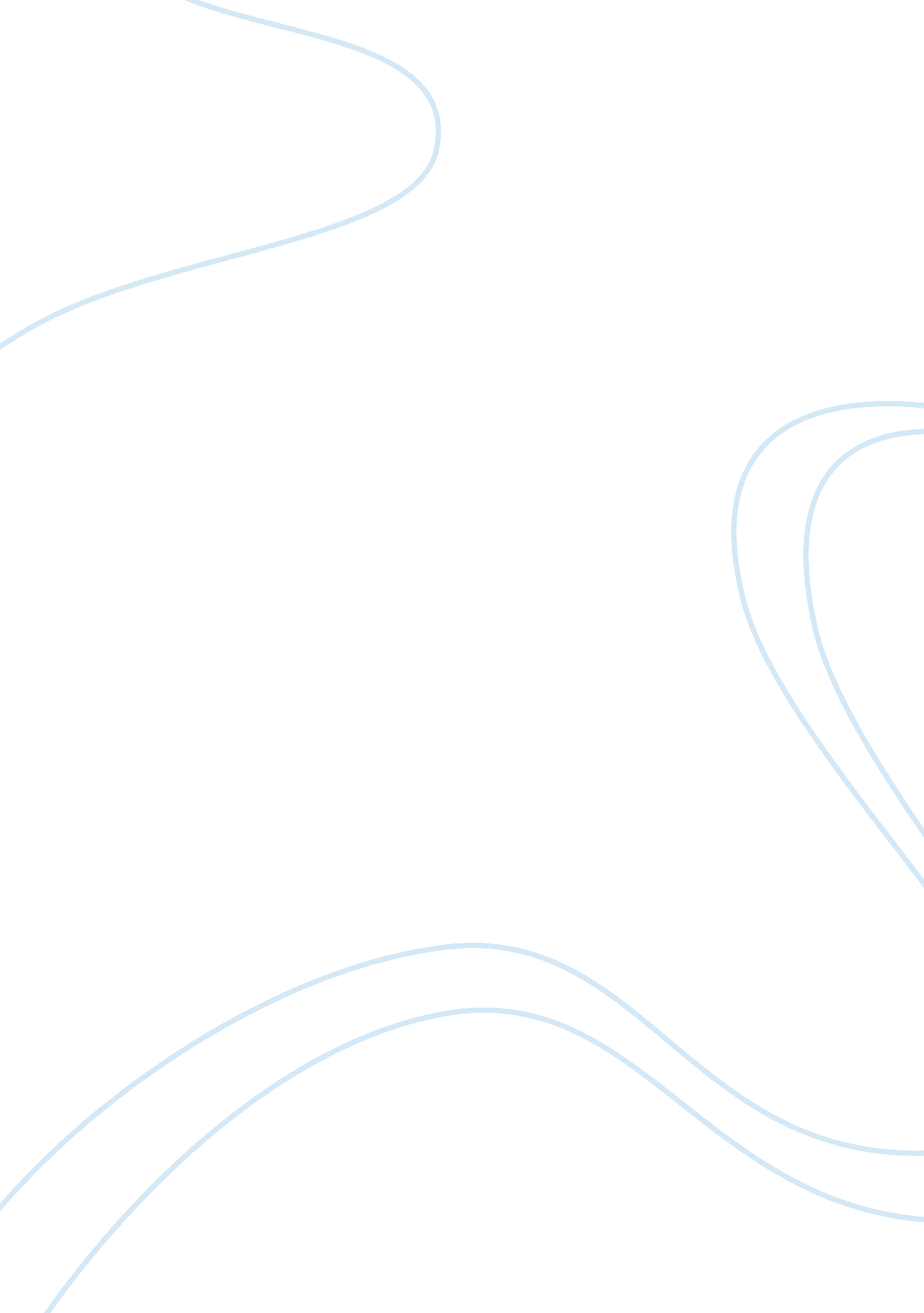 Italian cuisine and buffalo wild wingsFood & Diet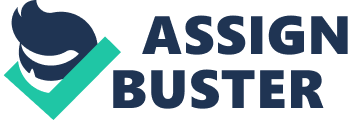 Is it Olive Garden’s friendly and hospitable service or is it the appetizing and blazing hot entrees of Buffalo Wild Wings that keeps me coming back for more? Before deciding which restaurant leaves my mouth watering for more, a comparison between taste, service, cost, and atmosphere must be considered. As a social worker, I enjoy choosing which restaurant to recommend to family members. This essay will walk you through two spectacular, but very different restaurants. The whole world would be a better place if you could choose a restaurant that always had food that tasted wonderful. At Olive Garden you can enjoy the taste of warm pasta with spaghetti sauce. At Buffalo Wild Wings you can enjoy a large quantity of hot wings with a nice cold beverage. Olive Garden has a menu filled with many traditional Italian dishes. Dishes such as ravioli, spaghetti, lasagna, meatballs, fettuccine, and not to mention Olive garden’s delicious bread sticks. I personally have never left Olive Garden without being stuffed full of food! Buffalo Wild Wings has been known for their blazing hot wings that can make a grown adult cry. If you prefer not to cry while eating your food, then Buffalo Wild Wings has alternative sauces you can eat with your wings. Alternatives sauces for wings include mild, Asian Zing, Honey Barbeque, Sweet and Sour, or (if you are a big, fat baby like me) you can have no sauce at all. However you want to enjoy your wings, Buffalo Wild Wings has you covered. On the contrary, at Olive Garden, your dinner always comes with all-you-can-eat salad and piping hot breadsticks. Yet, at Buffalo Wild Wings you must order a salad separate from your entree. On the other hand, Olive Garden offers its customers their staple bread sticks served with olive oil and balsamic vinegar spiced with herbs. Similarly, the salad at both restaurants is always fresh and is dressed in a tangy and light vinaigrette. In the same way, both restaurants offer their ravished customers a wide selection of sodas, teas and coffees to wet their whistles. Delicious, freshly prepared food is a must when I am spending a night out with friends or family. Service is something that I value highly when spending my hard earned money on a night out. The service at Olive Garden is a snail trying to win a race. However, when I arrive at Buffalo Wild Wings I am seated almost immediately, whereas at Olive Garden, I have to sign a waiting list and they hand me a flashing disk. The wait can be difficult at times if you have small children in the family, but the employees at Olive garden always talk to you during the wait and have a bright smile on their faces. The servers at Buffalo Wild Wings, in contrast, seem sometimes annoyed when I ask for more water or another plate to share an item. The employees at Olive Garden always act very professional. The servers tend to our every need and they are always checking in on their customers. I like a waiter or waitress who is kind, friendly, and welcoming. Equally, both restaurants bring my meal in a timely manner. They both give me service with a smile like a sun shining in the morning sky. Similarly, both places of business are more than willing to trade my order if it is not to my satisfaction. If I am not going to receive the service I deserve, I might as well walk right out of the establishment and not look back. Do you like throwing your money down the drain? If not, then maybe Buffalo Wild Wings is not the most cost effective restaurant for you. I often feel that money is flying out of my wallet the minute I sit down at my table. On the other hand, Olive Garden does offer more food for the price. An average bill at Olive Garden is about forty dollars, whereas at Buffalo Wild Wings the final bill can range from fifty to one hundred dollars, based on your choices of wings, appetizers, drinks and desserts. Unlike Buffalo Wild Wings, Olive Garden does offer specials on certain dishes at specific times of the year. In the same way, both restaurants offer drinks that are similar in price and that price includes refills. Also, Olive Garden and Buffalo Wild Wings both have appetizers that are around the same price for the same generous helping. You feel more relaxed eating at Olive Garden because of the reasonable prices. Value is a huge factor in deciding which restaurant I would choose to refer to a friend or family member. When I eat at an Olive Garden restaurant, I feel like I’m in an upscale restaurant that is out of the price range for most American families. The interior of the restaurant, like the exterior, is designed to be a clash between modern and traditional Italian style. Uses of vine, wine bottles, and stone are used throughout the establishment to give a true Italian feel. All the surrounding and staff give you an overall pleasant experience. On the other hand, when I walk into Buffalo Wild Wings I feel as if I just walked into a loud, crazy party. You do not walk into Buffalo Wild Wings feeling as relaxed as you do at Olive Garden. You enter a loud room full of young college students drinking and cheering on their favorite sports team on the several televisions spread around the restaurant. Also the music is very loud. Buffalo Wild Wings is not ideal if you want to have a long conversation without disruption or distraction. If you are a family, with small children, you might want to sit as far away from the bar as you can unless you want your kids to pick up on inappropriate words. Buffalo Wild Wings is not a family oriented restaurant. If you are a young adult who likes sports, this is the place for you to hang out, eat some wings, and watch a game. Yes, Buffalo Wild Wings offers delicious food, but the aroma and taste of Olive Garden’s entrees are by far superior, plus they provide better service for the customer. Based on my evaluation of the two restaurants, I would have to choose Olive Garden. Next time you are in the mood for some excellent food, try Olive Garden and Buffalo Wild Wings; then make the choice for yourself! 